STRUTTURA DIDATTICA SPECIALE DI LINGUE E LETTERATURE STRANIERE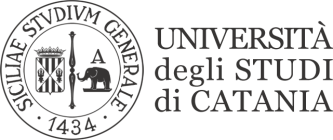                                                               RAGUSALINGUA E TRADUZIONE ARABA IIPROVA DI LINGUAII SESSIONEPROVA SCRITTA DEL 14/06/2020DATA PUBBLICAZIONE 18/06/20201000002535AMMESSO1000016959AMMESSO1000003775AMMESSO1000007048AMMESSO1000005101AMMESSO 1000002314AMMESSO1000011288AMMESSO1000005566AMMESSO1000005443AMMESSO1000002945AMMESSOY62001046AMMESSO1000003386AMMESSO1000002704AMMESSO1000003442AMMESSO1000003875AMMESSOY62000552AMMESSOY62000616AMMESSO1000004488AMMESSO1000002893AMMESSO1000005416AMMESSO1000004682AMMESSO1000004438AMMESSO1000007689AMMESSO1000003876AMMESSOY62001021AMMESSO1000001550AMMESSO1000005126AMMESSO1000007615AMMESSO1000009570AMMESSO1000003870AMMESSO1000004088AMMESSO1000003246AMMESSO1000007124AMMESSO1000003896AMMESSO1000002933AMMESSO1000007027AMMESSOY62000740AMMESSO1000002537AMMESSO1000007820AMMESSOY62000624AMMESSO1000003435AMMESSO1000002322AMMESSO1000002333AMMESSO